"I love the recklessness of faith," said William Slone Coffin. "First you leap, and then you grow wings."  Why not leap into a Pacific Northwest Conference UCC committee position and find your wings!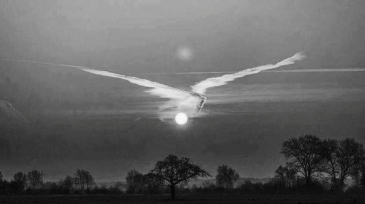 Do you have a passion for: justice issues, camps, youth, spirituality, missions, nurturing church leadership, church renewal, finance and numbers, organization, helping other identify their gifts, worship and event planning? The Ministry Resources Committee would like to help you find a place to share your skills in the Conference’s mission and ministry. Let us know.Leadership Committees  Pacific Northwest Conference United Church of ChristI’m interested:   Name___________________________________________________ Email_______________________________  Phone___________________________Areas of Interest________________________________________________________Please return to the Registration Desk at Annual Meeting, or the Conference Office (pncucc@gmail.com) BOARD OF DIRECTORS (BOD)Develops policies, oversees programs, and manages Conference finances.JUSTICE AND WITNESS (JWM)Provides educational and advocacy to promote social justice and peace making. Helps creates informational networks to strengthen common passions and programs.EDUCATIONAL MINISTRIES COMMITTEE (EMC)Three task force coordinate and support: outdoor ministries programs; youth and young adult programs; and adult spiritual formation.GLOBAL MINISTRIES COMMITTEE (GM)Nurtures global partnerships and sister church relationships; supports missionaries from PNC-UCC; hosts visiting missionaries; promotes mission trips .PERSONNEL (PERS)Supports, reviews, and evaluates Conference employees.CHURCH DEVELOPMENT COMMITTEE (CDC)Supports and encourages funding and mentoring of church renewal and growth within the Conference. Works with faith communities considering UCC affiliation, and new church starts. COMMITTEE ON MINISTRY (COM)Nurtures pastors and congregations; assists congregations in times of call and crisis; authorizes ordained, licensed, and commissioned ministers within the Conference; maintains relationships with members in discernment; addresses ethical issues of congregations and clergy.STEWARDSHIP COMMITTEE (STEW)Provides stewardship education and training for local churches.Helps organize the budget, investment, property management, and planned giving opportunities within the ConferenceMINISTRY RESOURCES COMMITTEE (MRC)Recruits and nominates candidates for leadership positions within PNC-UCC.ANNUAL MEETING PLANNING COMMITTEEPlans the Conference Annual Meeting.